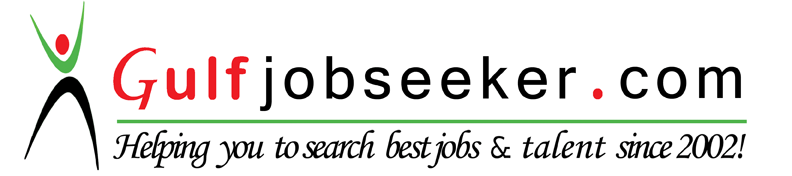 Whakapapa Mobile:+971504753686 Gulfjobseeker.com CV No:256507E-mail: gulfjobseeker@gmail.comTo secure a challenging opportunity to utilize my knowledge and skill as a full time Electronics and Communication Engineer.  I am also eager to contribute my creativity and hard works towards the success of your company and personal growth and development.Bachelor of Science in Electronics & Communication Engineer Bulacan State UniversityMc Arthur Highway Malolos,  , PhilippinesCompany Name:    Super Food Specialist (M) SDN. BHD  	  Year:                        August 2013 – August 2015Designation:	       cum Production Section Leader / PlanningOperate Industrial MachinesIndustrial machine technicianIn-charge of task planningIn- charge for Purchasing and Stocking In-charge to all customer informationMaintain standard safety rules and 5SIn-charge for keeping daily works record and other ISO requirement Operate CNC Company Name:    ONKYO ASIA ELECTRONICS SDN.BHD	  Year:                        September 2012 – March 2013Designation:	       cum Electronics Technician Operate Industrial MachinesIn-charge of task planningRead and interpret electronics schematics and diagnostic manualMaintain standard safety rulesIn-charge for keeping daily works recordCompany Name:    Philippines Long Distance Telephone Company (PLDT)	  Year:                        April 2012 – June 2013Designation:	       On Job TraineeIn-charge of document fillingAssistant technicianAssist Store keeperAssist CustomerCan Operate Industrial Machines and also can do PlanningSkills in Auto Insert / Surface Mounting technologyBasic Usage of Electronics testing and Laboratory Equipment’s Knowledge in AutoCAD 2D & 3DTroubleshooting Computer related problemsKnowledge in machines in semiconductor companyFluent in Oral and written both in English and FilipinoKnowledge and skills in computerAble to read and interpret electronics schematics and diagnostic manualInstitute of Electronics Engineers of the Philippines             School Chapter, Bulacan State University - Member 2007 – PresentInstitute of Electronics Engineers of Philippines              Expanded Metro Manila Chapter - Member 2009 – presentElectronics Innovation through ResearchEmpowering Unity Upholding IntegrityAutoCAD 2D & 3DDate of Birth:		September 26, 1990Age:			25 years old	Gender:  		Male		Nationality:		FilipinoHeight:			5’9				Weight:		163 lbs.Civil Status:		Single				Religion:		Christian (Roman Catholic)